Túrakód: G_Berek-5,5 /	Táv.: 5,5 /	Frissítve: 2020-12-21Túranév: Gyalog / Berek-5,5 kmTeljesítménytúránk 3 résztávból áll. Teljesítése 4 ellenőrzőpont-igazolást igényel.A rajt és a cél ugyanott található.(Szentes-Berek. A településrész ÉK-i sarkánál a lakott területre bevezető út DK-i oldalán, az első kiágazó földút ÉK-i szegletében, egy akácfán.)Kódja: Berek/R-CElhelyezkedésének koordinátája: N46 37.569 E20 13.802Megközelítése (a város felől) a 451-es főút (elkerülői út) keresztezését követően 1,1 km-re!(A túra navigációjának elsődleges anyaga a letölthető nyomvonal. Ennek használata, vagy helyismeret hiányában nem ajánlott elkezdeni a túrát! A leírás nem helyettesíti a nyomvonal használatát, csupán kiegészíti azt.) 1. résztáv: /Berek / R-C - Berek / 2/A Berek/R-C QR-kód beolvasását követően lefelé, a DK-i irányban futó, murvás úton induljunk! E kezdeti szakaszon, jobbunkon a lakott terület szélső házai, tanyái húzódnak. Az út egy jobbos kanyarulatot követően felvezeti a túrázót a párhuzamosan futó „aszfaltcsík” végéhez. Ebben a kereszteződésben balra (DK) fordulva, majd rögtön ezután szintén balra tartva (követve a nyomvonal instrukcióit) jutunk ki a kaszáló szélén futó túraútvonalra. Lassan elhagyjuk a lakóépületeket is, és csak a vadon és művelt terület vesz körül bennünket.Elérve a jobbunkon induló csatorna végpontjához, a földutak kereszteződéséhez, jobbra (NY), kell fordulnunk. Kissé odébb (100 m) a csatorna partján álló diófán érjük el az aktuális ellenőrzőpontot (Berek/2).2. résztáv: /Berek / 2 - Berek / 3/﻿Kódbeolvasást követően irányváltás nélkül szükséges haladni, egész a csatorna töréspontjáig (1,5 km), ahol nekünk is fordulnunk szükséges. Jobbra (É), 190 m-re, egy akácfán vár ránk az ellenőrzőpont (Berek/3).3. résztáv: /Berek / 3 - Berek / R-C/﻿Egyenesen haladjunk tovább egészen a Kurca partjáig. Itt az úttal jobbra (ÉK) fordulva, kissé odébb már feltöltött földúton érjük el a lakott terület szélét jelző táblát. Rövidesen aszfaltra vált az út alattunk, és kisvártatva vissza is érünk a kiindulási pontra, mely most célként szolgál (Berek/R-C).Ne felejtsük el, most is kezelnünk kell a teljesítésigazolást az általunk választott módon! Feldolgozták: Virág Olga, 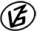 Tapasztalataidat, élményeidet őrömmel fogadjuk! 
(Fotó és videó anyagokat is várunk.)